T.C.ALANYA ÜNİVERSİTESİ	TOPLULUĞU KURULUŞ VE ÇALIŞMA ESASLARIKuruluş Tarihi- Amacı:Adres: Cikcilli Mah. Saraybeleni Cad. No:7 07400 Alanya/Antalya/TÜRKİYE https://www.alanyauniversity.edu.tr info@alanyauniversity.edu.tr TEL: +90 242 513 69 69 / 3500 (santral) FAKS: +90 242 513 69 66KONTROLLÜ KOPYA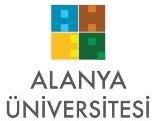 T.C.ALANYA ÜNİVERSİTESİÖĞRENCİ TOPLULUKLARI KURULUŞ VE ÇALIŞMA ESASLARI FORMUDoküman NoFRM-SKS-003T.C.ALANYA ÜNİVERSİTESİÖĞRENCİ TOPLULUKLARI KURULUŞ VE ÇALIŞMA ESASLARI FORMUİlk Yayın Tarihi20.12.2018T.C.ALANYA ÜNİVERSİTESİÖĞRENCİ TOPLULUKLARI KURULUŞ VE ÇALIŞMA ESASLARI FORMURevizyon Tarihi24.11.2023T.C.ALANYA ÜNİVERSİTESİÖĞRENCİ TOPLULUKLARI KURULUŞ VE ÇALIŞMA ESASLARI FORMURevizyon No01T.C.ALANYA ÜNİVERSİTESİÖĞRENCİ TOPLULUKLARI KURULUŞ VE ÇALIŞMA ESASLARI FORMUSayfaSayfa 1 / 1DanışmanTopluluk ÜyeleriÖğretim ElemanınınAdı ve Soyadıİmzaİmza	İmzaİmzaHazırlayanKalite Sistem OnayıYürürlük OnayıBirim Kalite SorumlusuKalite KoordinatörüRektör